       ҠАРАР                                                                                  РЕШЕНИЕСовета  сельского  поселения  Улу-Телякский  сельсовет  муниципального  района  Иглинский  район  Республики  Башкортостандвадцать седьмого созываО внесение изменений в решение Совета сельского поселения Улу-Телякский сельсовет муниципального района Иглинский район Республики Башкортостан от 21 ноября 2017 года № 268 «Об утверждении Положения об осуществлении муниципального лесного контроля и надзора на территории  сельского поселения   Улу-Телякский сельсовет муниципального района Иглинский район Республики Башкортостан»	Руководствуясь Федеральным законом от 03.07.2016 года № 277-ФЗЗ «О  внесении  изменений  в Федеральный  Закон  "О  защите прав юридических лиц и индивидуальных предпринимателей   при осуществлении государственного  контроля(надзора)  и муниципального контроля  ", Совет сельского поселения Улу-Телякский сельсовет муниципального района Иглинский район Республики Башкортостан решил:	1.Внести  следующие изменения и дополнения в решение Совета сельского поселения Улу-Телякский сельсовет муниципального района Иглинский район Республики Башкортостан от 21 ноября 2017 года № 268 «Об утверждении Положения об осуществлении муниципального лесного контроля и надзора на территории  сельского поселения   Улу-Телякский сельсовет муниципального района Иглинский район Республики Башкортостан»:	1.1   пункт   4  статьи 5  изложить в следующей редакции:	«4. О проведении  плановой проверки юридическое лицо, индивидуальный предприниматель уведомляются  органом государственного контроля (надзора), органом муниципального контроля не позднее, чем за три  рабочих дня до  начала ее проведения посредством направления копии распоряжения или  приказа руководителя, заместителя руководителя органа государственного контроля (надзора), органа муниципального контроля о начале проведения  плановой проверки  заказным  почтовым  отправлением с уведомлением  о вручении  и (или) посредством электронного документа, подписанного усиленной квалифицированной электронной подписью и направленного по адресу электронной почты юридического лица, индивидуального предпринимателя, если такой адрес содержится соответственно в едином государственном реестре юридических лиц, едином государственном реестре индивидуальных предпринимателей либо ранее был представлен юридическим лицом, индивидуальным предпринимателем в орган государственного контроля (надзора), орган муниципального контроля, или иным доступным способом.».	1.2 Статью  5 дополнить  пунктом 12. следующего содержания:	«12. В случае, если проведение плановой или внеплановой выездной проверки оказалось невозможным в связи с отсутствием индивидуального предпринимателя, его уполномоченного представителя, руководителя или иного должностного лица юридического лица, либо в связи с фактическим неосуществлением деятельности юридическим лицом, индивидуальным предпринимателем, либо в связи с иными действиями (бездействием) индивидуального предпринимателя, его уполномоченного представителя, руководителя или иного должностного лица юридического лица, повлекшими невозможность проведения проверки, должностное лицо органа государственного контроля (надзора), органа муниципального контроля составляет акт о невозможности проведения соответствующей проверки с указанием причин невозможности ее проведения. В этом случае орган государственного контроля (надзора), орган муниципального контроля в течение трех месяцев со дня составления акта о невозможности проведения соответствующей проверки вправе принять решение о проведении в отношении таких юридического лица, индивидуального предпринимателя плановой или внеплановой выездной проверки без внесения плановой проверки в ежегодный план плановых проверок и без предварительного уведомления юридического лица, индивидуального предпринимателя."».	2. Обнародовать настоящее решение на информационном стенде в здании администрации сельского поселения Улу-Телякский сельсовет Республика Башкортостан, Иглинский район, с. Улу-Теляк, ул. Ленина, д. 14а и на сайте администрации сельского поселения Улу-Телякский сельсовет www. http://ulutelyak.sp-iglino.ru/.	3. Контроль за исполнением настоящего решения возложить на Постоянную комиссию Совета сельского поселения Улу-Телякский сельсовет муниципального района  Иглинский  район по развитию предпринимательства, земельным вопросам, благоустройству и экологии (председатель – Ахметшин Х.С.).           Заместитель председателя  Совета                                                      И.Ф.Закиров					15 апреля  2019 года	 №413БАШҠОРТОСТАН РЕСПУБЛИКАҺЫ ИГЛИН РАЙОНЫ
МУНИЦИПАЛЬ РАЙОНЫНЫҢ 
ОЛО ТЕЛӘК АУЫЛ СОВЕТЫАУЫЛ  БИЛӘМӘҺЕ  СОВЕТЫ 452425, Оло Теләк  ауылы, Ленин урамы, 14аТел./факс (34795) 2-44-58/2-44-18e-mail: ulu- telyakselsovet@mail.ru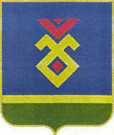 СОВЕТ СЕЛЬСКОГО ПОСЕЛЕНИЯУЛУ-ТЕЛЯКСКИЙ СЕЛЬСОВЕТ   МУНИЦИПАЛЬНОГО РАЙОНА ИГЛИНСКИЙ РАЙОН
РЕСПУБЛИКИ  БАШКОРТОСТАН 452425, с. Улу-Теляк, ул. Ленина, 14аТел./факс (34795) 2-44-58/2-44-18e-mail: ulu- telyakselsovet@mail.ru